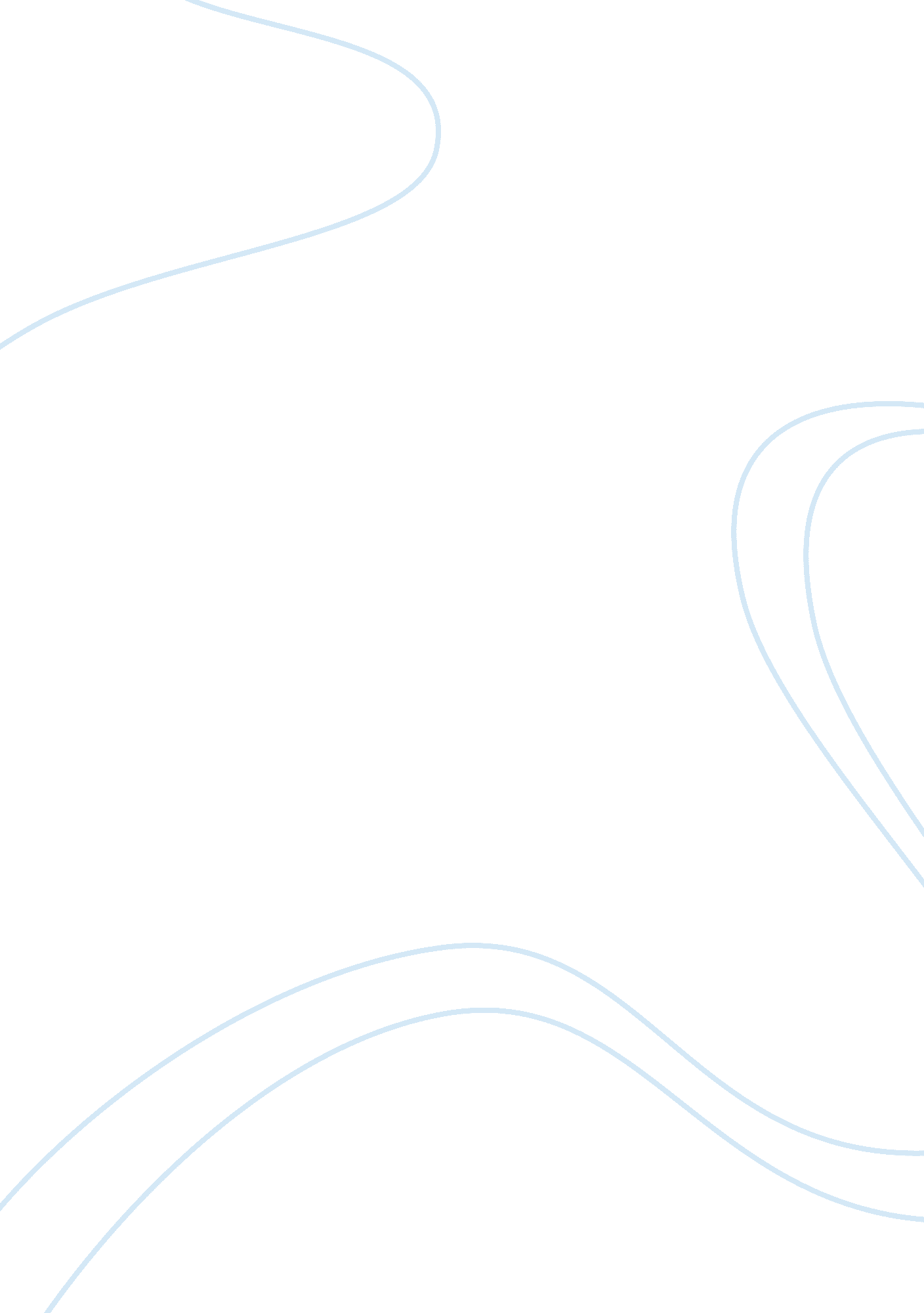 Discussion debatePsychology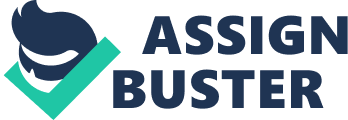 DISCUSSION RESPONSE TO EARLY HEAD START PROGRAM Response to Early Head Start Program The main purpose that led to the formation of Head Start program was to benefit children from poor families. Arguably, the Head Start program becomes ineffective during adulthood when the child graduates from the program. The ineffectiveness of the program appears when the child grows and face many challenges like lack of emotional support, financial problems as well lack of quality education, some are affected by increased divorces cases in America (Ruse, 2013). This clearly shows that head start program only benefits children at their early life stage but they are exposed to many difficult situations upon their growth, that is, after the end of the program. Moreover, studies suggest that the next academic level after the head start program, all that these children learnt had faded (Amanda, 2013), meaning their participation in the program was not successful as such. 
Secondly, the head start program is meant to help children by promoting childhood development and educational background, as well health, social, emotional and intelligence (Wrobel, 2012). But these do not reflect itself during their adulthood as they fail to have high quality education due to poverty and violence. To some extent I agree that the program may be successful in imparting knowledge and valuable skill to these children but the program costs high and this explains better the reasons for its ineffectiveness. 
References 
Amanda, Moreno. (2013). Why the Head Start Headlines Are Wrong. Retrieved from Ruse, Cathy. (2013). A Head Start on another Federal Failure. Retrieved, 25 May, 2013. From Wrobel, S. (2012). From threat to opportunity: A head start programs response to state-funded pre-K. Journal of Health and Human Services Administration, 35(1), 74-105. Retrieved from 